册亨县2019年农村义务教育阶段学校教师特设岗位计划岗位设置表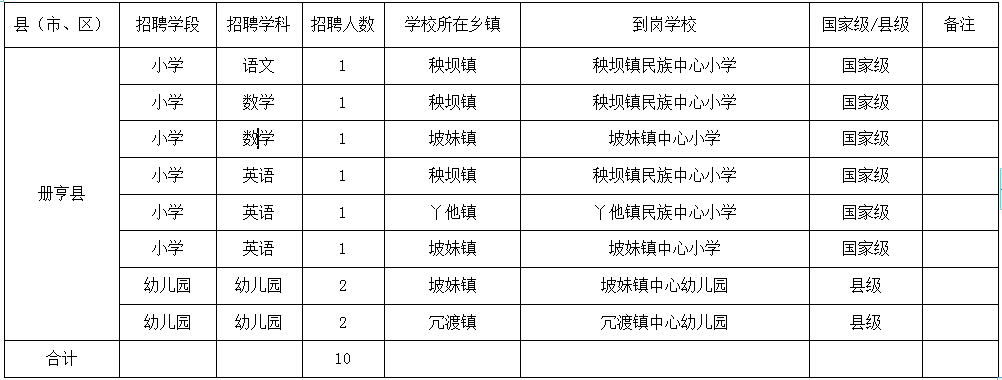 